Silver Fluency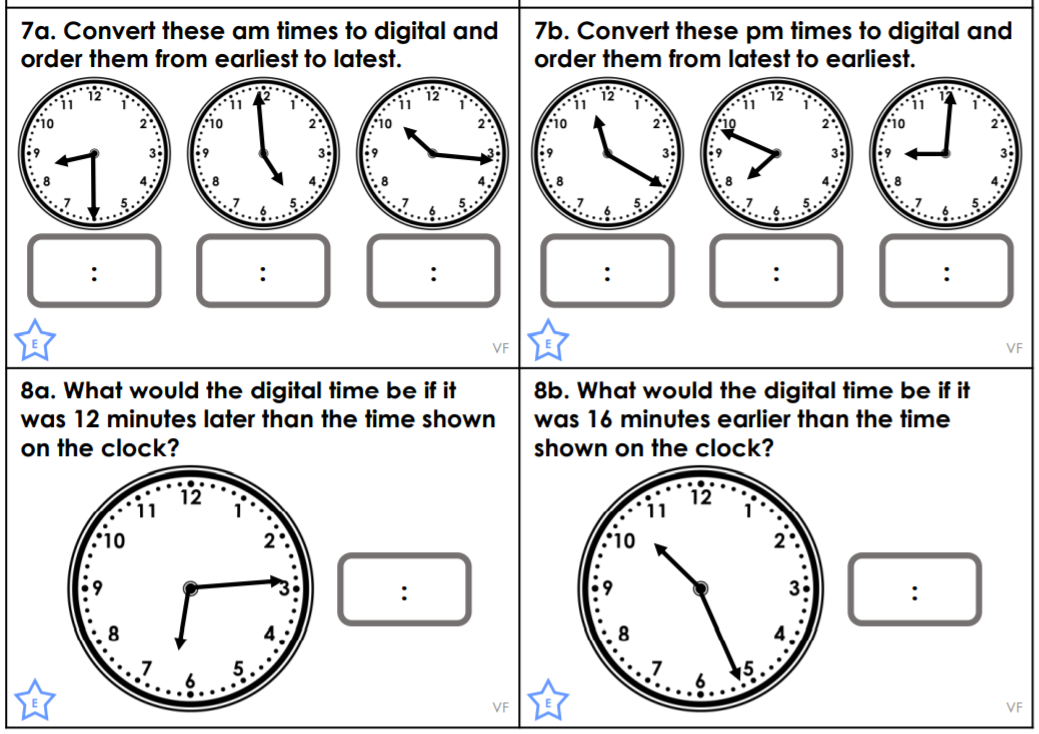 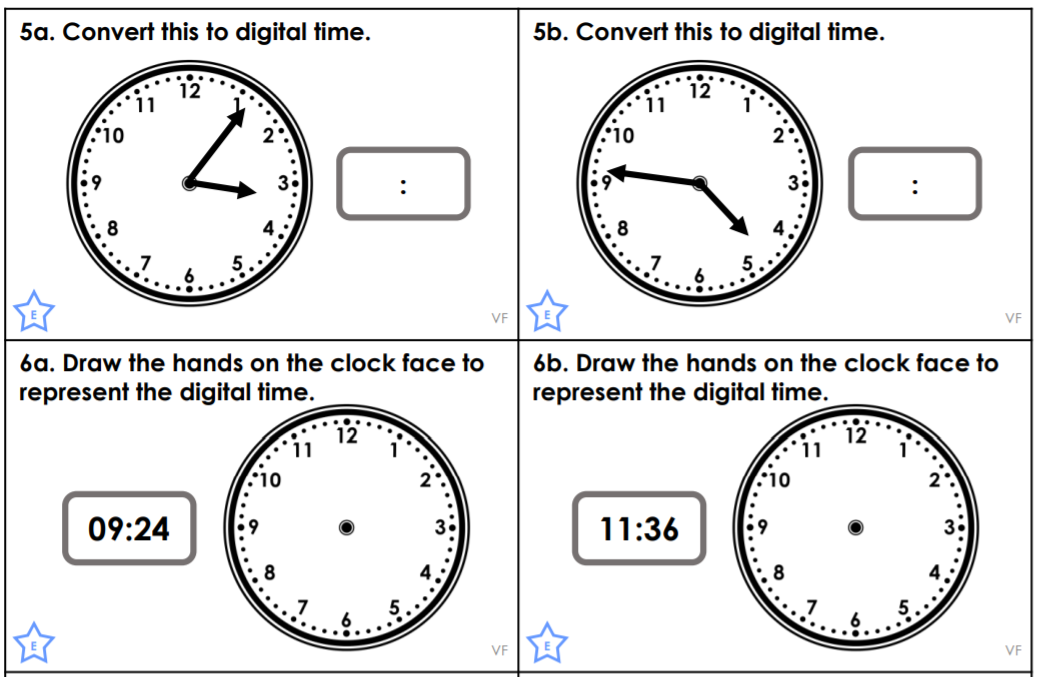 